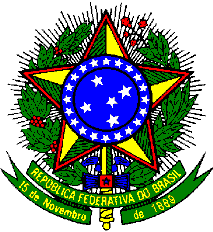 MINISTÉRIO DA EDUCAÇÃOSECRETARIA DE EDUCAÇÃO PROFISSIONAL E TECNOLÓGICAINSTITUTO FEDERAL DE EDUCAÇÃO, CIÊNCIA E TECNOLOGIA DE PERNAMBUCOREITORIAPRÓ-REITORIA DE PESQUISA, PÓS-GRADUAÇÃO E INOVAÇÃOPROGRAMA DE PÓS-GRADUAÇÃO STRICTO SENSU EM _________________ANEXO IEDITAL PROPESQ IFPE Nº08, DE 14 DE SETEMBRO DE 2022Título do Plano de Atividades1. PLANO DE ATIVIDADESAções Previstas no período de vigência da Bolsa PIBPG:Objetivos: Metodologia: 2. CRONOGRAMA DE EXECUÇÃO DAS ATIVIDADES2. CRONOGRAMA DE EXECUÇÃO DAS ATIVIDADES2. CRONOGRAMA DE EXECUÇÃO DAS ATIVIDADES2. CRONOGRAMA DE EXECUÇÃO DAS ATIVIDADES2. CRONOGRAMA DE EXECUÇÃO DAS ATIVIDADES2. CRONOGRAMA DE EXECUÇÃO DAS ATIVIDADES2. CRONOGRAMA DE EXECUÇÃO DAS ATIVIDADES2. CRONOGRAMA DE EXECUÇÃO DAS ATIVIDADES2. CRONOGRAMA DE EXECUÇÃO DAS ATIVIDADES2. CRONOGRAMA DE EXECUÇÃO DAS ATIVIDADES2. CRONOGRAMA DE EXECUÇÃO DAS ATIVIDADES2. CRONOGRAMA DE EXECUÇÃO DAS ATIVIDADES2. CRONOGRAMA DE EXECUÇÃO DAS ATIVIDADESATIVIDADEMESESMESESMESESMESESMESESMESESMESESMESESMESESMESESMESESMESES123456789101112Clique aqui para digitar texto.Clique aqui para digitar texto.Clique aqui para digitar texto.Clique aqui para digitar texto.3. RESULTADOS ESPERADOS3.1. PRINCIPAIS CONTRIBUIÇÕES CIENTÍFICAS, TECNOLÓGICAS, SOCIAIS OU DE INOVAÇÃO3.2. INDICAÇÃO DOS PRODUTOS FINAIS ESPERADOS DURANTE O DESENVOLVIMENTO DO PROJETO